Diner menuVoorafSoep van de dag met desembrood € 7,25 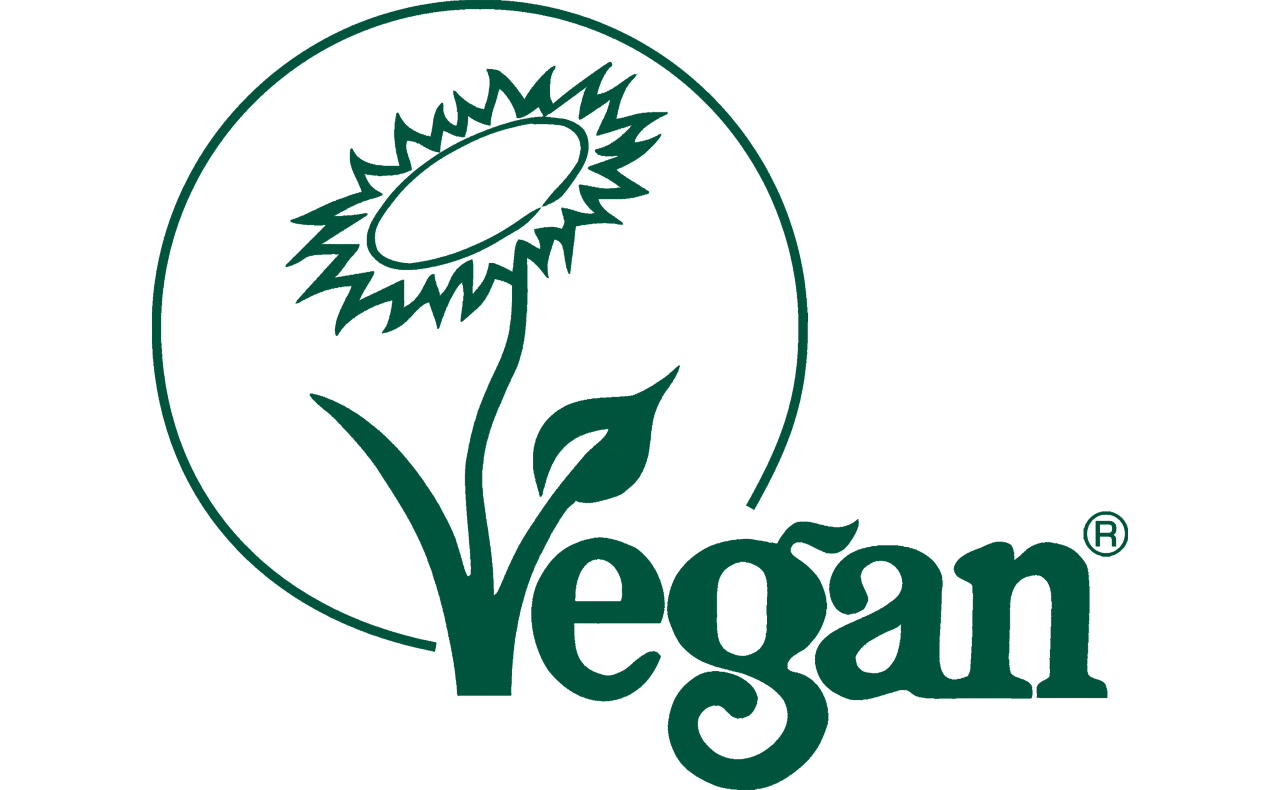 Groentetaartje met salade € 8,50 HoofdgerechtenStoofschotel van bietjes, seitan en donker bier € 16,50   Vis v/d dag met een stamppotje van seizoensgroente  en cranberrysaus € 20,00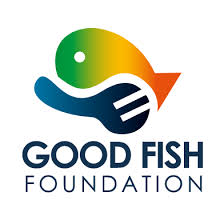 Wisselend gerecht van de dag  € dagprijs    of  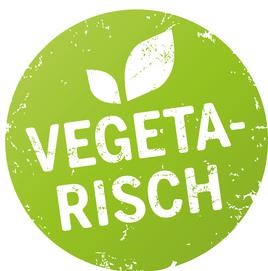 DessertDessert van de dag  € 7,50  ofCoup  met 3 bolletjes ijs  € 5,50 Kaasplankje met verschillende bio kaasjes, mosterd,  en brood € 9,50 We serveren het diner op donderdag, vrijdag en zaterdagavond vanaf 18.00 uur